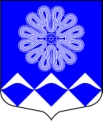 РОССИЙСКАЯ ФЕДЕРАЦИЯ
 АДМИНИСТРАЦИЯ МУНИЦИПАЛЬНОГО ОБРАЗОВАНИЯ
ПЧЕВСКОЕ СЕЛЬСКОЕ ПОСЕЛЕНИЕ
КИРИШСКОГО МУНИЦИПАЛЬНОГО РАЙОНА
ЛЕНИНГРАДСКОЙ ОБЛАСТИПОСТАНОВЛЕНИЕот   06  апреля  2021 года			                              	                  № 31 д. ПчеваВ соответствии с Бюджетным кодексом Российской Федерации, Федеральным законом Российской Федерации от 06 октября 2003 года № 131-ФЗ «Об общих принципах организации местного самоуправления в Российской Федерации», руководствуясь Порядком формирования, реализации и оценки эффективности муниципальных программ муниципального образования Пчевское сельское поселение Киришского муниципального района  Ленинградской области, утвержденным постановлением Администрации Пчевского сельского поселения от 20 октября 2015 года № 110 Администрация муниципального образования Пчевское сельское поселение Киришского муниципального района Ленинградской областиПОСТАНОВЛЯЕТ:1. Внести в муниципальную программу «Развитие культуры в муниципальном образовании Пчевское сельское поселение», утвержденную постановлением администрации муниципального образования Пчевское сельское поселение Киришского муниципального района Ленинградской области от 28.12.2017 г. № 149 следующие изменения:1.1. В паспорте Программы строку «Финансовое обеспечение муниципальной программы в т.ч. по источникам финансирования» изложить в следующей редакции:1.2. Раздел 4 «Информация о ресурсном обеспечении муниципальной программы за счет средств федерального, областного, местного бюджета и иных источников финансирования» Программы изложить в следующей редакции: Объем финансовых средств, предусмотренных на реализацию программы в 2018-2024 годах, составляет:37946,65 тыс. рублей, в том числе:бюджет муниципального образования Пчевское сельское поселение Киришского муниципального района Ленинградской области – 37254,15 тыс. рублей;средства областного бюджета – 692,50 тыс. рублей;из них:2018 год – 7035,50 тыс. рублей, в том числе:бюджет муниципального образования Пчевское сельское поселение Киришского муниципального района Ленинградской области – 6343,00 тыс. рублейсредства областного бюджета – 692,50 тыс. рублей;2019 год – 5407,21 тыс. рублей, в том числе:бюджет муниципального образования Пчевское сельское поселение Киришского муниципального района Ленинградской области – 5407,21 тыс. рублей;2020 год – 4731,32 тыс. рублей, в том числе:бюджет муниципального образования Пчевское сельское поселение Киришского муниципального района Ленинградской области – 4731,32 тыс. рублей;2021 год – 6319,23 тыс. рублей, в том числе:бюджет муниципального образования Пчевское сельское поселение Киришского муниципального района Ленинградской области – 6319,23 тыс. рублей;2022 год – 4772,09 тыс. рублей, в том числе:бюджет муниципального образования Пчевское сельское поселение Киришского муниципального района Ленинградской области – 4772,09 тыс. рублей;2023 год – 4962,98 тыс. рублей, в том числе:бюджет муниципального образования Пчевское сельское поселение Киришского муниципального района Ленинградской области – 4962,98 тыс. рублей;2024 год – 4718,32 тыс. рублей, в том числе:бюджет муниципального образования Пчевское сельское поселение Киришского муниципального района Ленинградской области – 4718,32 тыс. рублей.1.3. Приложение 4  к муниципальной программе «Развитие культуры в муниципальном образовании Пчевское сельское поселение» изложить в редакции, согласно Приложению 1 к настоящему Постановлению.2. Опубликовать настоящее Постановление в газете «Пчевский вестник» и разместить на официальном сайте муниципального образования Пчевское сельское поселение Киришского муниципального района Ленинградской области.3. Настоящее Постановление вступает в силу с даты его официального опубликования.4. Контроль  за исполнением настоящего Постановления оставляю за собой.Глава  администрации					                Д.Н. ЛевашовРазослано: дело-2, бухгалтерия, Левашов Д.Н., комитет финансов Киришского муниципального района,  прокуратура, газета «Пчевский вестник»Приложение 1к постановлению № 31 от 06.04.2021г.План реализации муниципальной программы«Развитие культуры в муниципальном образовании Пчевское сельское поселение»О внесении изменений в муниципальную программу  «Развитие культуры в муниципальном образовании Пчевское сельское поселение», утвержденную постановлением администрации муниципального образования Пчевское сельское поселение Киришского муниципального района Ленинградской области от 28.12.2017 г. № 149Финансовое обеспечение  муниципальной программы в т.ч. по источникам финансированияОбъем финансовых средств, предусмотренных на реализацию программы в 2018-2024 годах, составляет:37946,65 тыс. рублей, в том числе:бюджет муниципального образования Пчевское сельское поселение Киришского муниципального района Ленинградской области – 37254,15 тыс. рублей;средства областного бюджета – 692,50 тыс. рублей;из них:2018 год – 7035,50 тыс. рублей, в том числе:бюджет муниципального образования Пчевское сельское поселение Киришского муниципального района Ленинградской области – 6343,00 тыс. рублейсредства областного бюджета – 692,50 тыс. рублей;2019 год – 5407,21 тыс. рублей, в том числе:бюджет муниципального образования Пчевское сельское поселение Киришского муниципального района Ленинградской области – 5407,21 тыс. рублей;2020 год – 4731,32 тыс. рублей, в том числе:бюджет муниципального образования Пчевское сельское поселение Киришского муниципального района Ленинградской области – 4731,32 тыс. рублей;2021 год – 6319,23 тыс. рублей, в том числе:бюджет муниципального образования Пчевское сельское поселение Киришского муниципального района Ленинградской области – 6319,23 тыс. рублей;2022 год – 4772,09 тыс. рублей, в том числе:бюджет муниципального образования Пчевское сельское поселение Киришского муниципального района Ленинградской области – 4772,09 тыс. рублей;2023 год – 4962,98 тыс. рублей, в том числе:бюджет муниципального образования Пчевское сельское поселение Киришского муниципального района Ленинградской области – 4962,98 тыс. рублей;2024 год – 4718,32 тыс. рублей, в том числе:бюджет муниципального образования Пчевское сельское поселение Киришского муниципального района Ленинградской области – 4718,32 тыс. рублей.№ п/пНаименование муниципальной программы, подпрограммы, основного мероприятияОтветственный исполнитель, участникиСрок реализацииСрок реализацииСрок реализацииГоды реализацииПланируемые объемы финансирования(тыс. рублей в ценах соответствующих лет)Планируемые объемы финансирования(тыс. рублей в ценах соответствующих лет)Планируемые объемы финансирования(тыс. рублей в ценах соответствующих лет)Планируемые объемы финансирования(тыс. рублей в ценах соответствующих лет)Планируемые объемы финансирования(тыс. рублей в ценах соответствующих лет)№ п/пНаименование муниципальной программы, подпрограммы, основного мероприятияОтветственный исполнитель, участникиНачало реализацииНачало реализацииКонец реализацииГоды реализациивсегов том числев том числев том числев том числе№ п/пНаименование муниципальной программы, подпрограммы, основного мероприятияОтветственный исполнитель, участникиНачало реализацииНачало реализацииКонец реализацииГоды реализациивсегофедеральный бюджетбюджет Ленинградской областибюджет Пчевского сельского поселенияпрочие источники12344567891011Муниципальная программа «Развитие культуры в муниципальном образовании Пчевское сельское поселение»Муниципальная программа «Развитие культуры в муниципальном образовании Пчевское сельское поселение»20182018202420187035,500,00692,506343,000,00Муниципальная программа «Развитие культуры в муниципальном образовании Пчевское сельское поселение»Муниципальная программа «Развитие культуры в муниципальном образовании Пчевское сельское поселение»20182018202420195407,210,000,005407,210,00Муниципальная программа «Развитие культуры в муниципальном образовании Пчевское сельское поселение»Муниципальная программа «Развитие культуры в муниципальном образовании Пчевское сельское поселение»20182018202420204731,320,000,004731,320,00Муниципальная программа «Развитие культуры в муниципальном образовании Пчевское сельское поселение»Муниципальная программа «Развитие культуры в муниципальном образовании Пчевское сельское поселение»20182018202420216319,230,000,006319,230,00Муниципальная программа «Развитие культуры в муниципальном образовании Пчевское сельское поселение»Муниципальная программа «Развитие культуры в муниципальном образовании Пчевское сельское поселение»20182018202420224772,090,000,004772,090,00Муниципальная программа «Развитие культуры в муниципальном образовании Пчевское сельское поселение»Муниципальная программа «Развитие культуры в муниципальном образовании Пчевское сельское поселение»20182018202420234962,980,000,004962,980,00Муниципальная программа «Развитие культуры в муниципальном образовании Пчевское сельское поселение»Муниципальная программа «Развитие культуры в муниципальном образовании Пчевское сельское поселение»20182018202420244718,320,000,004718,320,00Всего:Всего:Всего:Всего:Всего:Всего:37946,650,00692,5037254,150,001.Организация досуга и обеспечение населения муниципального образования услугами в сфере культурыАдминистрация Пчевского сельского поселения20182018202420183656,950,000,003656,950,001.Организация досуга и обеспечение населения муниципального образования услугами в сфере культурыАдминистрация Пчевского сельского поселения20182018202420194380,130,000,004380,130,001.Организация досуга и обеспечение населения муниципального образования услугами в сфере культурыАдминистрация Пчевского сельского поселения20182018202420203958,180,000,003958,180,001.Организация досуга и обеспечение населения муниципального образования услугами в сфере культурыАдминистрация Пчевского сельского поселения20182018202420215615,040,000,005615,040,001.Организация досуга и обеспечение населения муниципального образования услугами в сфере культурыАдминистрация Пчевского сельского поселения20182018202420224039,740,000,004039,740,001.Организация досуга и обеспечение населения муниципального образования услугами в сфере культурыАдминистрация Пчевского сельского поселения20182018202420234201,330,000,004201,330,001.Организация досуга и обеспечение населения муниципального образования услугами в сфере культурыАдминистрация Пчевского сельского поселения20182018202420243994,060,000,003994,060,001.Итого:Итого:Итого:Итого:Итого:Итого:29845,430,000,0029845,432.Сохранение кадрового потенциала учреждений культурыАдминистрация Пчевского сельского поселения20182018201820181776,430,00692,501083,930,002.Итого:Итого:Итого:Итого:Итого:Итого:1776,430,00692,501083,930,003.Организация библиотечного обслуживания населения, комплектование библиотечных фондовАдминистрация Пчевского сельского поселения20182024202420181226,490,000,001226,490,003.Организация библиотечного обслуживания населения, комплектование библиотечных фондовАдминистрация Пчевского сельского поселения20182024202420191027,080,000,001027,080,003.Организация библиотечного обслуживания населения, комплектование библиотечных фондовАдминистрация Пчевского сельского поселения2018202420242020773,140,000,00773,140,003.Организация библиотечного обслуживания населения, комплектование библиотечных фондовАдминистрация Пчевского сельского поселения2018202420242021704,190,000,00704,190,003.Организация библиотечного обслуживания населения, комплектование библиотечных фондовАдминистрация Пчевского сельского поселения2018202420242022732,350,000,00732,350,003.Организация библиотечного обслуживания населения, комплектование библиотечных фондовАдминистрация Пчевского сельского поселения2018202420242023761,650,000,00761,650,003.Организация библиотечного обслуживания населения, комплектование библиотечных фондовАдминистрация Пчевского сельского поселения2018202420242024724,260,000,00724,260,003.Итого:Итого:Итого:Итого:Итого:Итого:5949,160,000,005949,160,004.Ремонт объектов культурыАдминистрация Пчевского сельского поселения2018201820182018375,630,000,00375,630,004.Итого:Итого:Итого:Итого:Итого:Итого:375,630,000,00375,630,00